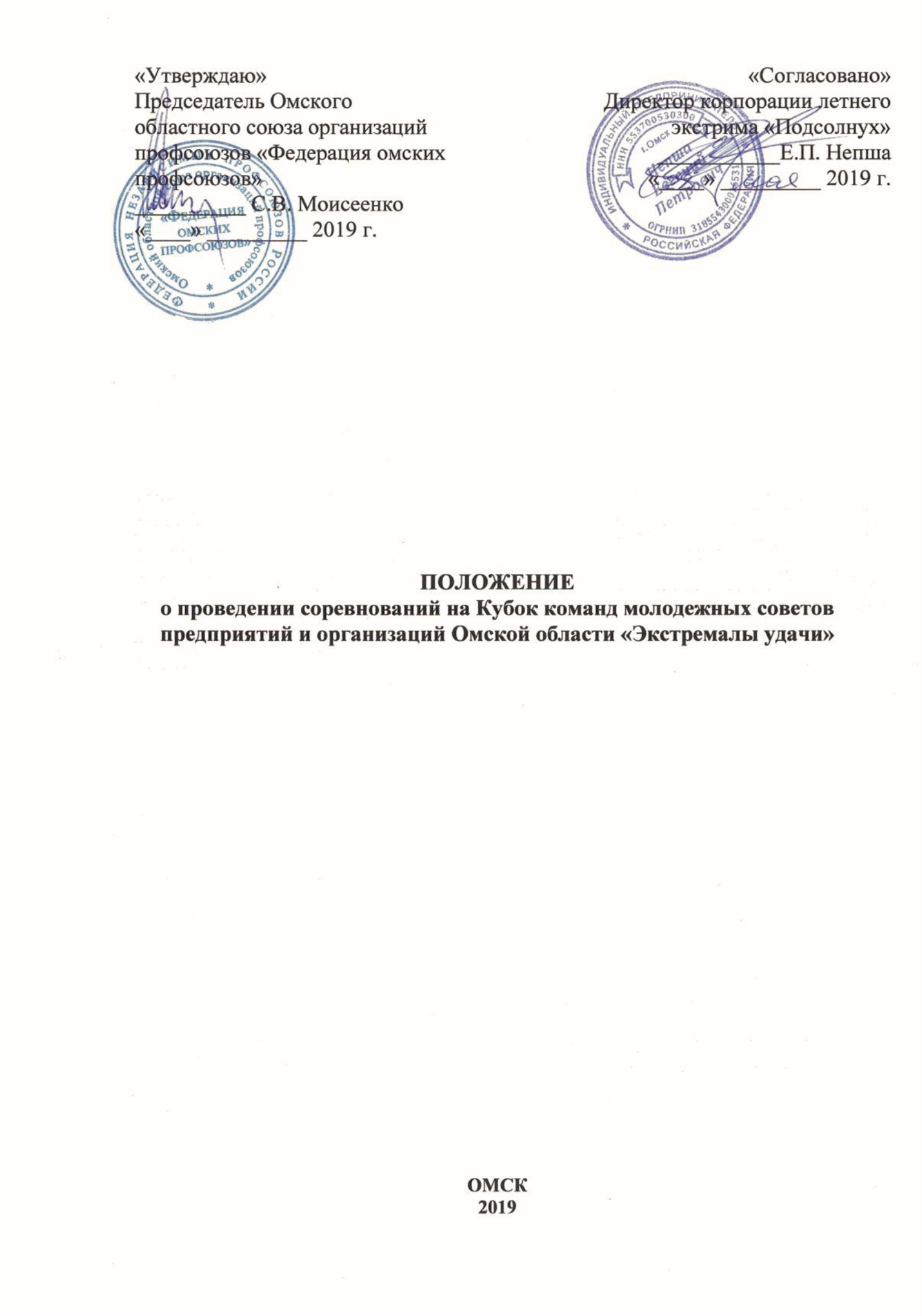 1. ОБЩИЕ ПОЛОЖЕНИЯНастоящее Положение определяет порядок и условия проведения соревнований на Кубок команд молодежных советов предприятий и организаций Омской области «Экстремалы удачи» (далее – Соревнования), а также цели, задачи, сроки организации и проведения соревнований.1.2. Организатором мероприятия является Омский областной союз организаций профсоюзов «Федерация омских профсоюзов». Общее руководство подготовкой и проведением гонки с препятствиями «Экстремалы уДачи» осуществляет корпорация летнего экстрима «Подсолнух». Непосредственное проведение соревнований возлагается на судейскую коллегию, утвержденную организаторами.2. ОСНОВНЫЕ ЦЕЛИ И ЗАДАЧИ 2.1. Целью проведения соревнований является развитие и популяризация среди молодёжи активных форм отдыха.2.2. Задачи проведения соревнований:- патриотическое воспитание молодежи;- мотивация профсоюзного членства;- формирования личностных качеств лидера, дружбы, взаимовыручки;- выявление лучших экстремальных команд молодежных советов предприятий и организаций Омской области;- пропаганда бережного отношения к природе и сохранения культурного наследия Сибири;- популяризация гонок с препятствиями на территории Омской области;- пропаганда и популяризация активного и здорового образа жизни, в том числе и активного семейного досуга.3. МЕСТО И СРОКИ ПРОВЕДЕНИЯ3.1. Соревнования проводятся в палаточном городке «Подсолнух» у поселка Дачный Омского муниципального района Омской области, в 35 км от г. Омска по Красноярскому тракту.3.2. Сроки проведения соревнований: 29 июня (суббота) 2019 года с 11:00 до 16:00.     3.3. 9:00 – заезд участников, размещение. 11:30 – начало стартов. В любую погоду.4. УСЛОВИЯ УЧАСТИЯ4.1. Участниками соревнований могут быть команды молодежных советов предприятий и организаций Омской области, подавшие заявки согласно форме в Приложении №1, прилагаемой к настоящему Положению.4.2. Заявки на участие в соревнованиях принимаются до 10 июня 2019 года по адресу: 644043, г. Омск, пр. Маркса, д. 4, «Дом Союзов» каб. 208, или по электронной почте: - molodost@omskprof.ruКонтактный телефон: Саламатова Екатерина Сергеевна т. 8-962-034-89-904.3. Количественный состав участников команды ограничен и составляет: 4 – участника гонки с препятствиями + 1 запасной участник (заявка 5 человек, не менее 1 женщины) и до 10 болельщиков. 4.4. Команды, прибывшие на соревнования, размещаются в соответствии с планом коменданта мероприятия.5. ПРОВЕДЕНИЕ СОРЕВНОВАНИЙ 5.1. В программу соревнований включены мероприятия, направленные на пропаганду туризма, активного отдыха и спорта:- гонка с препятствиями «Экстремалы уДачи».5.2. Организаторы оставляют за собой право изменить программу соревнований, заведомо проинформировав участников мероприятия.РЕГЛАМЕНТКоманды преодолевают трассу длиной 3,2 км с 20+ искусственными и естественными препятствиями.ПРАВИЛА1. Старт парный – по 2 команды.2. Интервал стартов – 10 минут.3. Участник, не прошедший испытание, штрафуется (выполняет упражнение «приседание» - 10 раз).4. Каждую команду сопровождает инструктор, он контролирует действия участников и ведёт их по дистанции.ПРОГРАММА9:00 – заезд участников, размещение10:30 – предстартовый брифинг11:00 – церемония открытия соревнований11:30 – старт (в любую погоду)13:30 - 15:00 – обед16:00 – подведение итогов и награждение17:00 – отъезд участниковУЧАСТНИКИ1. К участию допускаются: молодежь с основного места работы данного предприятия.2. Возрастные ограничения: на момент старта участник не должен быть моложе 18 лет, и старше 40 лет. 3. Состав команды 4 участника. В составе не менее 1 женщины. 4. Требуется средний уровень физической подготовки. Умение плавать.5. Одежда и обувь спортивная (обувь без металлических шипов).6. Заявляясь на гонку с препятствиями, участники принимают на себя ответственность за свое здоровье и все возможные риски, связанные с участием в соревнованиях, и освобождают организаторов от любой материальной, гражданской или уголовной ответственности в случае физического или материального ущерба, понесенного ими в процессе непосредственного участия в мероприятии.7. Участники гарантируют, что осведомлены о состоянии своего здоровья на момент старта, о пределах собственных физических возможностей и уровне своих технических навыков.8. Каждый участник перед получением стартового пакета подписывает расписку о снятии ответственности с организаторов старта.9. Медицинская справка о допуске к соревнованиям с подписью и печатью врача, и печатью организации обязательна.ПОЛУЧЕНИЕ “ПАКЕТА УЧАСТНИКА”В "пакет участника" входит:- стартовый номер – манишка (остаётся у участника);- талон на питание;- после финиша: памятная медаль всем участникам.Для получения "пакета участника" необходимо лично прибыть на регистрацию, заполнить анкету и расписку участника. Обращаем ваше внимание на объективную оценку своих сил. ПОДВЕДЕНИЕ ИТОГОВКоманда, показавшая лучшее время гонки, награждается кубком команд молодежных советов предприятий и организаций Омской области «Экстремалы уДачи». 6. ФИНАНСИРОВАНИЕ 6.1. Организация и проведение соревнований (спортивной составляющей) осуществляется за счет стартовых взносов на участие. Оплата проходит на р/с проводящей организации: Стартовые взносы принимаются в соответствии со следующим графиком:БАНКОВСКИЕ РЕКВИЗИТЫ ДЛЯ ОРГАНИЗАЦИЙИП Непша Евгений Петрович. Адрес: 644015 Россия, г. Омск,  ул. Димитрова 67/1, кв. 103ИНН: 553700530300ОГРНИП: 318554300016531Расчетный счет: 40802810145000012015Кор. счет: 30101810900000000673БИК: 045209673Банк: Омское отделение № 8634   ПАО "Сбербанк России"Организациям выставляется счет с формулировкой: “За участие в физкультурно-спортивном мероприятии”, а также предоставляется договор и Акт выполненных услуг.6.2. Расходы на проезд команд к месту проведения соревнований и обратно, и питание осуществляются за счет средств участников.6.3. Организация хозяйственной деятельности палаточного городка на время проведения соревнований за счет корпорация летнего экстрима «Подсолнух»: -  санузлы; - обеспечение мест под бытовые и жидкие отходы, уборка территории и вывоз мусора на свалку после проведения мероприятия;- обеспечение музыкального сопровождения;- обеспечение медицинской помощи;- обеспечение правопорядка. 7. ОБЕСПЕЧЕНИЕ БЕЗОПАСТНОСТИ УЧАСТНИКОВ И ЗРИТЕЛЕЙ7.1. Участники гонки с препятствиями должны обладать средним уровнем физических возможностей и уметь плавать.7.2. Участники соревнований несут персональную ответственность за выполнение правил техники безопасности. 7.3. Участникам соревнований запрещается: - нарушать требования пожарной безопасности;- нарушать правила безопасности на воде;- иметь при себе любые виды оружия;- использовать пиротехнические средства;- употреблять алкоголь и находиться в состоянии алкогольного опьянения;- нарушать правила природопользования. 7.4. Присутствие несовершеннолетних детей на соревнованиях возможно только вместе с родителями или сопровождающими лицами, при наличии соответствующих документов. 7.5. На главного судью, спортивных судей и собственника объекта проведения мероприятия возлагается ответственность за обеспечение безопасности спортивного соревнования.Судьи физкультурных или спортивных мероприятий несут ответственность за их безопасную организацию и проведение, обеспечивают совместно с собственниками объекта меры общественного порядка и общественной безопасности.В своей деятельности главный спортивный судья, спортивные судьи соблюдают правила безопасности спортивного мероприятия, проводят инструктаж участников соревнования.8. ДОСТАВКА УЧАСТНИКОВ8.1. Доставка команд-участниц соревнований осуществляется самостоятельно либо автотранспортом предприятий по маршруту: Омск - Красноярский тракт, после 32 километра поворот на посёлок Дачный, через 5 км поворот направо, далее по указателям «Подсолнух» 300 метров.8.2. Расписание автобуса № 337 Омск.от ул. Бударина Ежедневно: 05:50, 13:20, 17:30.от Дачный Ежедневно: 07:00, 14:50, 19:00.Остановка по требованию: Палаточный городок «Подсолнух».КОНТАКТЫЕвгений Непша – Организатор гонки с препятствиями, трасса, препятствия и быт палаточного городка -89136124432,  89048299832 - petrovich0704@gmail.com Саламатова Екатерина Сергеевна - общие вопросы и регистрация:8-923-679-67-55 – molodost@omskprof.ruПриложение №1Заявка на участие в соревнованиях на Кубок команд молодежных советов предприятий и организаций Омской области «Экстремалы удачи»              От команды: ______________________________________________________Итого: допущено к участию ___________ человекПитание участников гонки  4 человекаДополнительно талоны на питание болельщиков _________  штук. Стоимость 1 талона – 100 рублей.Руководитель команды:  _________________Должность: __________________ Сот. тел: __________Врач: ____________________СрокиРазмер заявочного взноса (рублей)Размер заявочного взноса (рублей)Оплата заявочного взносаСрокиПромышленные организации Бюджетные организацииЮр. лицопо 15 июня2019г.4000 3200 Банковские реквизиты 
ИП Непша Е.П.№М/ЖФ.И.О.Дата рожденияУчастник/болельщикДопуск врача1234567891011121314